Reproductive performance comparison between local and crossbred sows reared under backyard and farming condition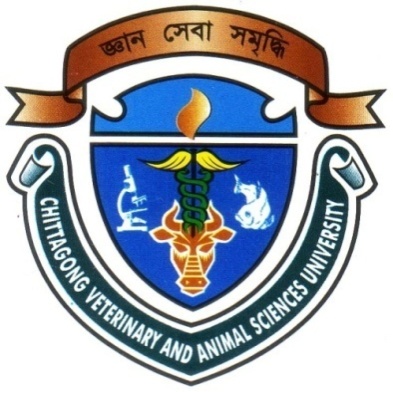 Submitted byMD. IQBAL HOSSAINRoll No: 10/58Registration No: 536Intern ID: E-42Session: 2009-2010This production Report Submitted in Partial Satisfaction of the Requirements for the Degree of Doctor of Veterinary MedicineFaculty of Veterinary MedicineCHITTAGONG VETERINARY AND ANIMAL SCIENCES UNIVERSITY KHULSHI, CHITTAGONG-4225Reproductive performance comparison between local and crossbred sows reared under backyard and farming conditionThis production report submitted as per approved style and contents                                       ……………………………Approved byDr. Gous Miah ProfessorDepartment of Genetics and Animal BreedingChittagong Veterinary and Animal Sciences UniversityKhulshi, Chittagong-4225 DECEMBER, 2015LIST OF ABBREVIATIONSLIST OF TABLESACKNOWLEDGEMNTThe author bends his heads to the Almighty who is omnipotent, omniscient and omnipresent for his endless blessing to conduct this research work for the fulfillment of the requirement for the degree of Doctor of Veterinary Medicine (DVM).The author desires to express his earnest gratefulness and profound appreciation to the following persons for the accomplishment of this dissertation. The author convening his gratitude and great appreciation to the venerable internship supervisor Dr. Gous Miah, Professor & Head, Dept. of Genetics & Animal Breeding, Chittagong Veterinary and Animal Sciences University, for his valuable guidance, suggestion, supervision and encouragements during the entire period of this study to complete this production report.DR. Uttam Kumar Das, Assistant Director, District pig farm. Rangamati, for his constructive guidelines and admirable co-operation for performing this research work.The author expresses his thankfulness to all the friends of his batch for their co-operation and instructive suggestions.Last but not least, the author is profoundly grateful to the mother and other family members for their endless sympathies, kind co-operation, sacrifices and prayers. AuthorAbbreviationsElaborationsSEStandard errorMeMeanTable NoTopicsPage No3.1Reproductive performance of crossbred sows under backyard and farming system.73.2Comparison of reproductive performances between crossbred and local sows under backyard system.83.3Effect of parity on reproductive performance of sows under farming condition.9